            INSERIRE LOGO UISP 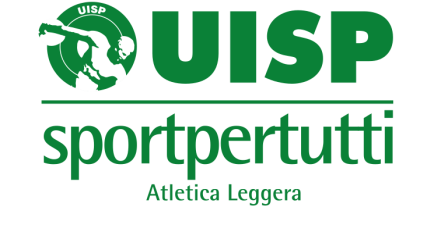         ATL. LEGG. TERRITORIALEData:________________Località:________________Nome Manifestazione: _________________________Società Sportiva: ________________________________LISTA PARTECIPANTI ALLA MANIFESTAZIONE (da consegnare alla società organizzatrice e/o all’ufficiale tecnico della manifestazione, all’atto della chiusura iscrizioni) INSERIRE GRIGLIA CON TUTTI I NOMI DEI TESSERATI ABBINATI ALLA PROPRIA SOCIETA’.In tale griglia va messo:Nome e Cognome del tesserato;Distanza/gara/disciplina che il tesserato effettuerà il giorno della gara;Indicare se il tesserato farà la gara in forma agonistica o non agonistica;Totale numerico complessivo dei partecipanti.IL PRESIDENTE DELLA SOCIETA’ SPORTIVA (A.S.D.) DICHIARA:Tutti i nominativi sopra riportati sono dei propri tesserati e sono in regola con la certificazione medica non agonistica o agonistica, in base all’attività che svolgeranno durante la manifestazione sopra indicata.Luogo 	Data 	/ 	/ 	                   Timbro ASD e Firma Presidente (o suo delegato) ASD 			                    __________________________________________